В соответствии с пунктом 6 статьи 78.1 Бюджетного кодекса Российской Федерации, подпунктом "ж" пункта 3 общих требований к нормативным правовым актам, муниципальным правовым актам, регулирующим предоставление из бюджетов субъектов Российской Федерации, местных бюджетов субсидий, в том числе грантов в форме субсидий, юридическим лицам, индивидуальным предпринимателям, а также физическим лицам - производителям товаров, работ, услуг и проведение отборов получателей указанных субсидий, в том числе грантов в форме субсидий, утвержденных постановлением Правительства Российской Федерации от 25 октября 2023 года N 1782, приказываю:(преамбула в ред. Приказа Министерства финансов Омской области от 29.01.2024 N 11)1. Утвердить:1) типовую форму соглашения о предоставлении из областного бюджета субсидии некоммерческой организации, не являющейся государственным (муниципальным) учреждением, согласно приложению N 1 к настоящему приказу;2) типовую форму дополнительного соглашения к соглашению о предоставлении из областного бюджета субсидии некоммерческой организации, не являющейся государственным (муниципальным) учреждением, согласно приложению N 2 к настоящему приказу;3) типовую форму дополнительного соглашения о расторжении соглашения о предоставлении из областного бюджета субсидии некоммерческой организации, не являющейся государственным (муниципальным) учреждением, согласно приложению N 3 к настоящему приказу.(п. 1 в ред. Приказа Министерства финансов Омской области от 07.12.2020 N 140)2. Настоящий приказ вступает в силу с 1 января 2018 года.МинистрВ.А.ЧеченкоПриложение N 1к приказу Министерствафинансов Омской областиот 29 декабря 2017 г. N 78                                                              Типовая форма                соглашения о предоставлении из областного бюджета субсидии                  некоммерческой организации, не являющейся государственным                                                (муниципальным) учреждениемг. _____________________                          _______________________________ 20____                                                                                    (дата заключения соглашения)__________________________________________________________________________,    (наименование органа государственной власти (государственного органа),      организации, до которых в соответствии с бюджетным законодательством      Российской Федерации как до получателей бюджетных средств доведены в                                    установленном порядке лимиты бюджетных обязательств на предоставление субсидий в соответствии с пунктом 2 статьи                              78.1 Бюджетного кодекса Российской Федерации)именуемый    в дальнейшем "Главный распорядитель средств областного бюджета",в лице ____________________________________________________________________                (наименование должности руководителя Главного распорядителя средств                                      областного бюджета или уполномоченного им лица)__________________________________________________________________________,                                                  (фамилия, имя, отчество)действующего на основании ________________________________________________,      (наименование и реквизиты документа, устанавливающего полномочия лица                                      на подписание настоящего Соглашения)с одной стороны, и _______________________________________________________,    (наименование некоммерческой организации, не являющейся государственным                                              (муниципальным) учреждением)именуемый в дальнейшем "Получатель", в лице _________________________________________________________________________________________________________,              (наименование должности, а также фамилия, имя, отчество лица,                  представляющего Получателя, или уполномоченного им лица)действующего на основании ________________________________________________,        (реквизиты учредительного документа некоммерческой организации, не      являющейся государственным (муниципальным) учреждением, доверенности)с      другой      стороны,      далее      именуемые      "Стороны",      в    соответствии    с__________________________________________________________________________,      (наименование правил (порядка) предоставления субсидий из областного                                                                  бюджета)утвержденным(ыми) ________________________________________________________,                    (наименование и реквизиты нормативного правового акта)(далее    -    Правила    предоставления субсидий) заключили настоящее Соглашениео нижеследующем.                                          I. Предмет настоящего Соглашения        1.1. Предметом      настоящего      Соглашения      является    предоставление    изобластного бюджета в 20___ году/20___ - 20___ годах _______________________                                                                                                    (наименование Получателя)субсидии на _______________________________________________________________                              (указание цели(ей) предоставления субсидии)(далее - Субсидия) <1>.        1.2. Субсидия      направляется      на    финансовое    обеспечение    (возмещениезатрат) оказания _____________________________________________________ <2>.                                (наименование общественно полезной услуги)        1.3. Категорией      потребителей    общественно    полезной    услуги    являются______________________________________________________________________ <2>.      (категория потребителей общественно полезной услуги - физических лиц)        1.4. Общественно полезная услуга включает в себя:______________________________________________________________________ <2>.                      (указывается содержание общественно полезной услуги)        1.5. Условиями      (формами)      оказания      общественно      полезной      услугиявляются: ____________________________________________________________ <2>.        (указываются условия (формы) оказания общественно полезной услуги)        1.6. Показателями, характеризующими объем и качество или объем оказанияобщественно полезной услуги, являются:______________________________________________________________________ <2>,        (указываются показатели, характеризующие объем и качество или объем                                      оказания общественно полезной услуги)в том числе допустимые (возможные) отклонения от установленных показателей,характеризующих              объем                оказания            общественно              полезнойуслуги: ______________________________________________________________ <2>.            (указываются допустимые (возможные) отклонения от установленныхпоказателей, характеризующих объем оказания общественно полезной услуги)        1.7. Порядок        (стандарт)      оказания      общественно      полезной      услугиустановлен ______________________________________________________ <2>, <3>.        (указываются    реквизиты    нормативного    правового акта, устанавливающегопорядок (стандарт) оказания общественно полезной услуги)        1.8. Информирование потребителей общественно полезной услуги <2>:        1.8.1.      Способы      информирования      потребителей    общественно    полезнойуслуги _______________________________________________________________ <2>;        1.8.2. Формы        информирования        потребителей      общественно      полезнойуслуги _______________________________________________________________ <2>;        1.8.3. Сроки        информирования        потребителей      общественно      полезнойуслуги _______________________________________________________________ <2>;                        II. Финансовое обеспечение предоставления Субсидии        2.1. Субсидия    предоставляется на цель(цели), указанную(ые) в разделе Iнастоящего Соглашения, в размере ____________________________________________________________________________________________________________________.III. Условия предоставления Субсидии3.1. Субсидия предоставляется в соответствии с Правилами предоставления субсидий, в том числе при соблюдении следующих условий:3.1.1. Получатель соответствует критериям отбора, установленным Правилами предоставления субсидий (либо прошел процедуры отбора/конкурсного отбора, определен законом Омской области об областном бюджете).3.1.2. Получателю не предоставляются средства из областного бюджета на цели, указанные в пункте 1.1 настоящего Соглашения, в соответствии с иными нормативными правовыми актами Омской области.3.1.3. Предоставление Получателем документов, необходимых для предоставления Субсидии, установленных Правилами предоставления субсидий.3.1.4. Согласие Получателя и лиц, являющихся поставщиками (подрядчиками, исполнителями) по договорам (соглашениям), заключенным в целях исполнения обязательств по настоящему Соглашению (за исключением государственных (муниципальных) унитарных предприятий, хозяйственных товариществ и обществ с участием публично-правовых образований в их уставных (складочных) капиталах, а также коммерческих организаций с участием таких товариществ и обществ в их уставных (складочных) капиталах), на осуществление Главным распорядителем средств областного бюджета проверок соблюдения ими порядка и условий предоставления Субсидии, в том числе в части достижения результатов ее предоставления, а также проверок органом государственного финансового контроля в соответствии со статьями 268.1 и 269.2 Бюджетного кодекса Российской Федерации <4>.3.1.5. Иные условия в соответствии с Правилами предоставления субсидий: _______________________________________________________________________________________.3.1.6. Запрет приобретения Получателем, а также иными юридическими лицами, получающими средства на основании договоров, заключенных с Получателем, за счет полученных средств иностранной валюты, за исключением операций, осуществляемых в соответствии с валютным законодательством Российской Федерации при закупке (поставке) высокотехнологичного импортного оборудования, сырья и комплектующих изделий, а также связанных с достижением результатов предоставления указанных средств иных операций, определяемых в соответствии с Правилами предоставления субсидий <4>.        3.2. Предоставление    Субсидии осуществляется путем перечисления средствв объеме ______________________ рублей ______________ копеек в соответствии                    (цифрами, прописью)и    на    условиях,    установленных    Правилами предоставления субсидий, на счетПолучателя ______________________________________________________, открытый                                              (реквизиты счета Получателя)в ________________________________________________________________________.3.3. Использование Субсидии осуществляется в соответствии с целью ее предоставления, указанной в пункте 1.1 настоящего Соглашения.IV. Права и обязанности Сторон4.1. Главный распорядитель средств областного бюджета обязуется:4.1.1. Обеспечить предоставление Субсидии в соответствии с разделом III настоящего Соглашения.4.1.2. Осуществить самостоятельно в пределах установленной компетенции в соответствии с законодательством Российской Федерации проверку соблюдения Получателем, а также лицами, получающими средства на основании договоров, заключенных с Получателем (за исключением государственных (муниципальных) унитарных предприятий, хозяйственных товариществ и обществ с участием публично-правовых образований в их уставных (складочных) капиталах, а также коммерческих организаций с участием таких товариществ и обществ в их уставных (складочных) капиталах), по соглашениям, заключенным в целях исполнения обязательств по настоящему Соглашению, порядка и условий предоставления Субсидии <4>.4.1.3. В случае нарушения Получателем условий, установленных при предоставлении Субсидий, выявленного в том числе по фактам проверок, проведенных Главным распорядителем средств областного бюджета и органом государственного финансового контроля, а также в случае недостижения Получателем результатов предоставления Субсидии требовать возврата Субсидии <4>.4.1.4. Исключен.4.1.5. Выполнять иные обязательства в соответствии с бюджетным законодательством Российской Федерации и Правилами предоставления субсидий: ______________________________________________________________________________.4.1.6. Устанавливать:- значения результатов предоставления Субсидии (характеристик результатов предоставления Субсидии (при наличии)) согласно приложению N _____ к настоящему Соглашению <5> и осуществлять оценку их достижения;- план мероприятий по достижению результатов предоставления Субсидии (контрольные точки), согласно приложению N ____ к настоящему Соглашению <5>.4.1.7. Осуществлять оценку достижения Получателем значений результатов предоставления Субсидии (контрольных точек), характеристик результатов предоставления Субсидии (при наличии) и плана мероприятий по достижению результатов предоставления Субсидии (контрольных точек) <8>, установленных в соответствии с пунктом 4.1.6 настоящего Соглашения, на основании:- отчета о достижении значений результатов предоставления Субсидии, представленного в соответствии с абзацем третьим пункта 4.3.6 настоящего Соглашения;- отчета о реализации плана мероприятий по достижению результатов предоставления Субсидии (контрольных точек), представленного в соответствии с абзацем четвертым пункта 4.3.6 настоящего Соглашения.4.2. Главный распорядитель средств областного бюджета вправе:4.2.1. В установленном порядке запрашивать и получать от Получателя информацию и документы, предусмотренные Правилами предоставления субсидий и настоящим Соглашением, в связи с реализацией настоящего Соглашения.4.2.2. Принимать в установленном бюджетным законодательством Российской Федерации порядке решение о наличии или отсутствии потребности в направлении в 20__ году остатков Субсидии, не использованных в 20__ году, на цели, указанные в разделе I настоящего Соглашения, в срок не позднее ____ рабочих дней со дня получения от Получателя документов, обосновывающих потребность в направлении остатков Субсидии на указанные цели.4.2.3. Осуществлять иные права в соответствии с бюджетным законодательством Российской Федерации и Правилами предоставления субсидий: ______________________________________________________________________________.4.3. Получатель обязуется:4.3.1. Соблюдать Правила предоставления субсидий, в том числе цели и условия предоставления Субсидии, предусмотренные Правилами предоставления субсидий.4.3.2. Для получения Субсидии предоставлять Главному распорядителю средств областного бюджета соответствующие документы, предусмотренные Правилами предоставления субсидий.4.3.3. В течение _____________________________________ со дня получения запроса от Главного распорядителя средств областного бюджета представлять информацию и документы, предусмотренные Правилами предоставления субсидий и настоящим Соглашением, по запросам Главного распорядителя средств областного бюджета в связи с реализацией настоящего Соглашения.4.3.4. Обеспечить:- в срок до ______________________________ достижение значений результатов предоставления Субсидии (контрольных точек), характеристик результатов предоставления Субсидии (при наличии), устанавливаемых в соответствии с абзацем вторым пункта 4.1.6 настоящего Соглашения, и соблюдение сроков их достижения;- реализацию плана мероприятий по достижению результатов предоставления Субсидии (контрольных точек), установленных в соответствии с абзацем третьим пункта 4.1.6 настоящего Соглашения <8>.4.3.5. Осуществить возврат Субсидии в соответствии с Правилами предоставления субсидий в случае нарушения целей, условий, установленных при предоставлении Субсидии, выявленного по фактам проверок, проведенных Главным распорядителем средств областного бюджета или органом государственного финансового контроля и (или) в случае недостижения результатов предоставления Субсидии.        4.3.6. Представлять Главному    распорядителю средств областного бюджета:        -    отчет    об осуществлении расходов, источником финансового обеспечениякоторых    является Субсидия, по форме согласно приложению N ___ к настоящемуСоглашению <5> в срок не позднее _____________________________________ <4>;                                                                  (срок и периодичность предоставления                                                                                                    отчета)        -    отчет    о    достижении значений результатов предоставления Субсидии поформе согласно приложению N _________ к настоящему Соглашению <5> в срок непозднее __________________________________________________________________;                                    (срок и периодичность предоставления отчета)        -    отчет    о    реализации    плана    мероприятий    по    достижению результатовпредоставления    Субсидии    (контрольных    точек) по форме согласно приложениюN        _________        к      настоящему      Соглашению      <5>      в      срок      не позднее_____________________________________________;(срок и периодичность предоставления отчета)        - ____________________________________________________________________.            (указывается наименование иной отчетности, предусмотренной Правилами                      предоставления субсидии, сроки и форма их предоставления)4.3.7. Исключен.4.3.8. Не привлекать иных юридических лиц для оказания общественно полезных услуг, на оказание которых ему предоставлена Субсидия, за исключением работ и услуг, необходимых Получателю для оказания общественно полезной услуги <2>.4.3.9. Включать в договоры (соглашения), заключаемые в целях исполнения обязательств по настоящему Соглашению, обязательное условие о согласии лиц, являющихся поставщиками (подрядчиками, исполнителями) по таким договорам (соглашениям) (за исключением государственных (муниципальных) унитарных предприятий, хозяйственных товариществ и обществ с участием публично-правовых образований в их уставных (складочных) капиталах, а также коммерческих организаций с участием таких товариществ и обществ в их уставных (складочных) капиталах), на осуществление Главным распорядителем средств областного бюджета проверок соблюдения такими лицами порядка и условий предоставления Субсидии, в том числе в части достижения результатов ее предоставления, а также проверок органом государственного финансового контроля в соответствии со статьями 268.1 и 269.2 Бюджетного кодекса Российской Федерации <4>.4.3.10. Соблюдать иные условия, предусмотренные Правилами предоставления субсидий: ______________________________________________________________________.4.3.11. Возвращать остатки Субсидии в доход областного бюджета в случае принятия Главным распорядителем средств областного бюджета решения об отсутствии потребности в направлении в 20__ году остатков Субсидии, не использованных в 20__ году, на цели, указанные в разделе I настоящего Соглашения (решения об отказе в предоставлении остатков Субсидии (возврате указанных средств)), в срок не позднее ______ рабочих дней со дня принятия Главным распорядителем средств областного бюджета указанного решения.4.4. Получатель вправе:4.4.1. Обращаться к Главному распорядителю средств областного бюджета в целях получения разъяснений в связи с исполнением настоящего Соглашения.4.4.2. Осуществлять иные права в соответствии с бюджетным законодательством Российской Федерации и Правилами предоставления субсидий:_________________________________________________________________.4.4.2.1. Исключен.V. Ответственность Сторон5.1. В случае неисполнения или ненадлежащего исполнения своих обязательств по настоящему Соглашению Стороны несут ответственность в соответствии с законодательством Российской Федерации.5.2. В случае, предусмотренном пунктом 4.1.3 настоящего Соглашения, Главный распорядитель средств областного бюджета в срок не позднее _________ рабочих дней со дня обнаружения указанных нарушений направляет Получателю требование о возврате Субсидии.        Указанное требование направляется Получателю в форме ____________________________________________________________________________________________.      (в форме электронного документа, подписанного электронной подписью всоответствии с требованиями федерального законодательства и (или) документа                              на бумажном носителе (по выбору Получателя))5.3. Субсидия подлежит возврату Получателем в областной бюджет в течение _______ рабочих дней со дня получения требования, предусмотренного пунктом 5.2 настоящего Соглашения.5.4. Исключен.5.5. В случае нарушения Получателем срока возврата Субсидии (остатков Субсидии) Субсидия (остатки Субсидии) подлежит (подлежат) возврату в бюджет Омской области в соответствии с законодательством.        5.6. _______________________________________________________________.                (указываются    штрафные    санкции    и (или) иные меры ответственности,          применяемые к Получателю за нарушение условий и порядка предоставления                    Субсидий в соответствии с Правилами предоставления субсидии,                в том числе за недостижение результатов предоставления Субсидий)        5.7. _______________________________________________________________.VI. Заключительные положения6.1. Настоящее Соглашение составлено в двух экземплярах, имеющих равную юридическую силу, по 1 (одному) экземпляру для каждой из Сторон.6.2. Настоящее Соглашение вступает в силу со дня его подписания Сторонами и действует до _________________ 20__ года либо до исполнения Сторонами своих обязательств по настоящему Соглашению <1>.6.3. В случае уменьшения Главному распорядителю средств областного бюджета ранее доведенных лимитов бюджетных обязательств на цели, указанные в пункте 1.1 настоящего Соглашения, приводящего к невозможности предоставления Субсидии в размере, определенном в настоящем Соглашении, Стороны обеспечивают согласование новых условий путем внесения соответствующих изменений в настоящее Соглашение в части определения объема Субсидии, предоставляемой Главным распорядителем средств областного бюджета Получателю, в пределах лимитов бюджетных обязательств, доведенных Главному распорядителю средств областного бюджета на соответствующие цели.6.4. Форма и условия договора, заключаемого между Получателем и потребителем услуг в целях оказания общественно полезной услуги, определяются соглашением, заключенным между Главным распорядителем средств областного бюджета и Получателем <2>, <7>.6.5. Досрочное расторжение настоящего Соглашения осуществляется по соглашению Сторон при недостижении согласия об изменении настоящего Соглашения в случае, предусмотренном пунктом 6.3 настоящего Соглашения.6.6. Главный распорядитель средств областного бюджета вправе в одностороннем порядке расторгнуть настоящее Соглашение в случае несоблюдения Получателем порядка, в том числе целей и условий предоставления субсидии, предусмотренных Правилами предоставления субсидий.6.7. Получатель не вправе по собственной инициативе расторгнуть настоящее Соглашение в одностороннем порядке <2>.6.8. Изменение настоящего Соглашения осуществляется по соглашению Сторон и оформляется в виде дополнительного соглашения к настоящему Соглашению, являющемуся неотъемлемой частью настоящего Соглашения.6.9. _____________________________________________________________.6.10. Расторжение настоящего Соглашения оформляется в виде дополнительного соглашения к настоящему Соглашению, являющемуся неотъемлемой частью настоящего Соглашения.VII. Юридические адреса и платежные реквизиты СторонVIII. Подписи Сторон┌────────────────────────────────────┬────────────────────────────────────┐│Наименование Главного распорядителя │Наименование Получателя                          ││средств областного бюджета                    │                                                                        │├────────────────────────────────────┼────────────────────────────────────┤│______________/____________________ │______________/____________________ ││    (подпись)          (фамилия, инициалы) │    (подпись)          (фамилия, инициалы) ││                                  М.П.                              │                                  М.П.                              │└────────────────────────────────────┴────────────────────────────────────┘--------------------------------<1> В случае если настоящее Соглашение заключается с некоммерческой организацией - исполнителем общественно полезных услуг, настоящее Соглашение заключается на срок не менее двух лет.<2> Указывается в случае предоставления субсидии в целях финансового обеспечения (возмещения затрат) оказания общественно полезных услуг.<3> В случае отсутствия нормативного правового акта, устанавливающего порядок (стандарт) оказания общественно полезной услуги, указываются требования к оказанию общественно полезной услуги, устанавливаемые Главным распорядителем средств областного бюджета.<4> Предусматривается в случае, если Субсидия предоставляется на финансовое обеспечение затрат Получателя.<5> Значения результатов предоставления Субсидии оформляются согласно приложению N 1 к настоящей типовой форме.Отчет об осуществлении расходов, источником финансового обеспечения которых является Субсидия, оформляется согласно приложению N 2 к настоящей типовой форме.Отчет о достижении значений результатов предоставления Субсидии оформляется согласно приложению N 3 к настоящей типовой форме.План мероприятий по достижению результатов предоставления Субсидии (контрольных точек) оформляется согласно приложению N 4 к настоящей типовой форме. Предусматривается в случае, если Правилами предоставления субсидии установлено требование о проведении мониторинга достижения результатов предоставления Субсидии.Отчет о реализации плана мероприятий по достижению результатов предоставления Субсидии (контрольных точек) оформляется согласно приложению N 5 к настоящей типовой форме. Предусматривается при наличии в соглашении абзаца третьего пункта 4.1.6 настоящей типовой формы.<7> В случае принятия Главным распорядителем средств областного бюджета решения о необходимости заключения договора между Получателем и потребителем услуг в целях оказания общественно полезной услуги.<8> Предусматривается при наличии в соглашении абзаца третьего пункта 4.1.6 настоящей типовой формы._______________Приложение N 1к типовой форме соглашения опредоставлении из областного бюджетасубсидии некоммерческой организации,не являющейся государственным(муниципальным) учреждениемЗначениярезультатов предоставления субсидии некоммерческойорганизации, не являющейся государственным (муниципальным)учреждением (далее - Субсидия)Приложение N _____ к Соглашению N _____от "__" ________________ 20__ года(Приложение N ______ к Дополнительному соглашению N _____от "__" ________________ 20__ года)--------------------------------<1> Заполняется в случае, если Получателем является физическое лицо.<2> Указывается в случае, если Субсидия предоставляется в целях достижения результатов (выполнения мероприятий) структурных элементов государственной программы Омской области (регионального проекта). В кодовой зоне указываются 4 и 5 разряды целевой статьи расходов областного бюджета.<3> При предоставлении уточненных значений указывается номер очередного внесения изменения в приложение (например, "1", "2", "...").<4> Указывается наименование направления расходов целевой статьи расходов областного бюджета и соответствующий ему код (13 - 17 разряды кода классификации расходов областного бюджета).<5> Указывается тип результата предоставления Субсидии, соответствующий наименованию результата предоставления Субсидии, отраженному в графе 4, в соответствии с типами субсидий, результатов предоставления субсидий, контрольных точек, определенных в приложении N 1 к Порядку проведения мониторинга достижения результатов предоставления субсидий, в том числе грантов в форме субсидий, юридическим лицам, индивидуальным предпринимателям, физическим лицам - производителям товаров, работ, услуг, утвержденному приказом Министерства финансов Российской Федерации от 29 сентября 2021 года N 138н.<6> Указывается наименование результатов предоставления Субсидии в соответствии с нормативным правовым актом, регулирующим предоставление Субсидии (далее - Правила предоставления субсидии), а также наименование характеристик результатов предоставления Субсидии (при наличии). В случае если Субсидия предоставляется в целях достижения результата регионального проекта, указывается наименование результата регионального проекта, а также наименование материальных и нематериальных объектов и (или) услуг, планируемых к получению в рамках достижения результата (при наличии в Правилах предоставления субсидий положений о данных объектах и (или) услугах).<7> Указываются плановые значения результатов предоставления Субсидии, отраженных в графе 4, на различные даты их достижения нарастающим итогом с даты заключения Соглашения и с начала текущего финансового года соответственно.<8> Указываются наименования характеристик результатов предоставления Субсидии (при наличии), включая наименования материальных и нематериальных объектов и (или) услуги, планируемых к получению в рамках достижения результата (при наличии в Правилах предоставления субсидии положений о таких объектах и (или) услугах)._______________Приложение N 2к типовой форме соглашения опредоставлении из областного бюджетасубсидии некоммерческой организации,не являющейся государственным(муниципальным) учреждениемОтчетоб осуществлении расходов, источником финансовогообеспечения которых является субсидия некоммерческойорганизации, не являющейся государственным (муниципальным)учреждением (далее - Субсидия)Приложение N _____ к Соглашению N _____от "__" ________________ 20__ года(Приложение N ______ к Дополнительному соглашению N _____от "__" ________________ 20__ года)По состоянию на _______________ 20___ года <1>Раздел 1. Сведения о выплатах, осуществляемых за счетсредств СубсидииРаздел 2. Сведения об обязательствах, источником финансовогообеспечения которых являются средства Субсидии <14>Раздел 3. Сведения о средствах, размещаемых на депозитах,и полученных доходах <22>Раздел 4. Сведения о расходах на организацию предоставлениясредств государственной поддержки <23>--------------------------------<1> Отчет составляется нарастающим итогом с начала текущего финансового года.<2> Заполняется в случае, если Получателем является физическое лицо.<3> Указывается в случае, если Субсидия предоставляется в целях достижения результатов (выполнения мероприятий) структурных элементов государственной программы Омской области (регионального проекта). В кодовой зоне указываются 4 и 5 разряды целевой статьи расходов областного бюджета.<4> Указываются реквизиты соглашения.<5> Показатели строк 0100 - 0120, 0500 - 0520 не формируются в случае, если предоставление Субсидии осуществляется в рамках казначейского сопровождения или расширенного казначейского сопровождения в порядке, установленном бюджетным законодательством Российской Федерации.<6> Показатель формируется в случае, если соглашением установлены плановые значения на отчетную дату.<7> Указывается сумма остатка Субсидии на 1 января текущего финансового года.<8> Указывается сумма расходов по оплате взносов на обязательное социальное страхование (обязательное пенсионное страхование, обязательное медицинское страхование, обязательное социальное страхование на случай временной нетрудоспособности и в связи с материнством, обязательное социальное страхование от несчастных случаев на производстве и профессиональных заболеваний).<9> Указывается сумма расходов по иным выплатам физическим лицам, включая выплаты премий, стипендий, грантов.<10> Указывается сумма расходов по закупкам работ и услуг, включая выплаты на оплату аренды помещений и оборудования.<11> Указывается сумма налога на добавленную стоимость, уплаченного налоговым агентом.<12> Показатель строки 0360 не включает налог на доходы физических лиц.<13> Указывается сумма выплат по расходам, отраженных по строке 0300, источником финансового обеспечения которых являются проценты, полученные от размещения средств Субсидии на депозитах.<14> Указывается информация об обязательствах Получателя в целях достижения значений результатов предоставления Субсидии уплатить за счет средств Субсидии бюджету, физическому лицу и юридическому лицу определенные денежные средства в соответствии с условиями заключенной им гражданско-правовой сделки (условиями договора или соглашения), или в соответствии с положениями закона, иного правового акта.<15> Указывается общая сумма обязательств, принятых на отчетную дату в целях достижения значений результатов предоставления Субсидии (по заключенным договорам, контрактам, соглашениям, в том числе по выплатам физическим лицам, а также по платежам в бюджеты бюджетной системы Российской Федерации).<16> Указывается сумма обязательств, принятых Получателем на отчетную дату в целях достижения значений результатов предоставления Субсидии, оплата которых в соответствии с условиями гражданско-правовой сделки или в соответствии с положениями закона, иного правового акта, условиями договора или соглашения осуществляется в текущем финансовом году.<17> Указывается общая сумма обязательств, принятых на отчетную дату, источником финансового обеспечения которых является Субсидия.<18> Указывается сумма обязательств по выплате заработной платы, принятых на отчетную дату, источником финансового обеспечения которых является Субсидия. Сумма обязательств отражается в объеме начисленной заработной платы (до удержания налога на доходы физических лиц и прочих удержаний).<19> Указывается сумма обязательств по оплате взносов на обязательное социальное страхование (обязательное пенсионное страхование, обязательное медицинское страхование, обязательное социальное страхование на случай временной нетрудоспособности и в связи с материнством, обязательное социальное страхование от несчастных случаев на производстве и профессиональных заболеваний), источником финансового обеспечения которых является Субсидия.<20> Указывается сумма обязательств по иным выплатам физическим лицам, включая выплаты премий, стипендий, грантов, источником финансового обеспечения которых является Субсидия.<21> Указывается сумма обязательств по закупкам работ и услуг, включая выплаты на оплату аренды помещений и оборудования, источником финансового обеспечения которых является Субсидия.<22> Сведения формируются в случае, если Правилами предоставления субсидии разрешено размещать средства Субсидии на депозит.<23> Сведения формируются в случае, если в целях достижения результатов предоставления Субсидии Получателем осуществляются расходы на организацию предоставления им средств государственной поддержки иным юридическим лицам, индивидуальным предпринимателям, физическим лицам, в том числе в форме гранта, или в форме вклада в уставный (складочный) капитал юридического лица. Указываются расходы, отраженные в том числе по строке 0300 раздела 1 отчета.<24> Указывается сумма выплат по расходам, отраженных по строке 03000, источником финансового обеспечения которых являются проценты, полученные от размещения средств Субсидии на депозитах._______________Приложение N 3к типовой форме соглашения опредоставлении из областного бюджетасубсидии некоммерческой организации,не являющейся государственным(муниципальным) учреждениемОтчето достижении значений результатов предоставления субсидиинекоммерческой организации, не являющейся государственным(муниципальным) учреждением (далее - Субсидия)Приложение N __ к Соглашению N __ от "__" ______ 20__ года(Приложение N __ к Дополнительному соглашениюN __ от "__" ______ 20__ года)По состоянию на _______________ 20___ года1. Информация о достижении значений результатовпредоставления Субсидии и обязательствах, принятых в целяхих достижения2. Сведения о принятии отчета о достижении значенийрезультатов предоставления Субсидии <13>--------------------------------<1> Заполняется в случае, если Получателем является физическое лицо.<2> Указывается в случае, если Субсидия предоставляется в целях достижения результатов (выполнения мероприятий) структурных элементов государственной программы Омской области (регионального проекта). В кодовой зоне указываются 4 и 5 разряды целевой статьи расходов областного бюджета.<3> Указываются реквизиты соглашения.<4> При предоставлении уточненных значений указывается номер очередного внесения изменения в приложение (например, "1", "2", "...").<5> Показатели граф 1 - 6 формируются на основании показателей граф 1 - 6, указанных в приложении к соглашению, оформленному в соответствии с приложением N 1 к настоящей Типовой форме.<6> Указываются в соответствии с плановыми значениями, установленными в приложении к соглашению, оформленному в соответствии с приложением N 1 к настоящей Типовой форме, на соответствующую дату.<7> Заполняется в соответствии с пунктом 2.1 соглашения на отчетный финансовый год.<8> Указываются значения показателей, отраженных в графе 4, достигнутые Получателем на отчетную дату, нарастающим итогом с даты заключения соглашения и с начала текущего финансового года соответственно.<9> Указывается причина отклонения от планового значения и соответствующий ей код.<10> Указывается объем обязательств, принятых Получателем на отчетную дату, источником финансового обеспечения которых является Субсидия, соответствующих результатам предоставления Субсидии, отраженным в графе 12.<11> Указывается объем денежных обязательств (за исключением авансов), принятых Получателем на отчетную дату, соответствующих результатам предоставления Субсидии, отраженным в графе 12.<12> Показатель формируется на 1 января года, следующего за отчетным (по окончании срока действия соглашения).<13> Раздел 2 формируется главным распорядителем средств областного бюджета по состоянию на 1 января года, следующего за отчетным (по окончании срока действия соглашения).<14> Значение показателя формируется в соответствии с объемом денежных обязательств, отраженных в разделе 1, и не может превышать значение показателя графы 18 раздела 1.<15> Указывается сумма, на которую подлежит уменьшению объем Субсидии (графа 19 раздела 1).<16> Указывается объем перечисленной Получателю Субсидии, подлежащей возврату в областной бюджет.<17> Указывается сумма штрафных санкций (пени), подлежащих перечислению в бюджет, в случае, если Правилами предоставления субсидии предусмотрено применение штрафных санкций. Показатели формируются по окончании срока действия соглашения, если иное не установлено Правилами предоставления субсидии._______________Приложение N 4к типовой форме соглашения опредоставлении из областного бюджетасубсидии некоммерческой организации,не являющейся государственным(муниципальным) учреждениемПланмероприятий по достижению результатов предоставлениясубсидии некоммерческой организации, не являющейсягосударственным (муниципальным) учреждением,(контрольных точек) (далее - Субсидия)Приложение N ______ к Соглашению N _____от "__" ________________ 20__ года(Приложение N ______ к Дополнительному соглашениюN _____ от "__" ________________ 20__ года)на 20__ годОтчето реализации плана мероприятий по достижению результатовпредоставления субсидии некоммерческой организации,не являющейся государственным (муниципальным) учреждением(далее - Субсидия) (контрольных точек) <1>Приложение N ______ к Соглашению N _____от "__" ________________ 20__ года(Приложение N ______ к Дополнительному соглашениюN _____ от "__" ________________ 20__ года)по состоянию на ___________ 20__ года--------------------------------<1> Показатели отчета формируются на основании информации о результатах предоставления Субсидии, контрольных точках, срок достижения плановых значений которых наступил на отчетную дату, включая результаты предоставления Субсидии, контрольные точки, плановые значения которых планировались к достижению в прошлых отчетных периодах, а также результатах предоставления Субсидии, контрольных точках, срок достижения которых запланирован в течение трех месяцев, следующих за отчетным периодом.<2> Заполняется в случае, если Получателем является физическое лицо.<3> Указывается в случае, если Субсидия предоставляется в целях достижения результатов (выполнения мероприятий) структурных элементов государственной программы Омской области (регионального проекта). В кодовой зоне указываются 4 и 5 разряды целевой статьи расходов областного бюджета.<4> Указывается наименование направления расходов целевой статьи расходов областного бюджета и соответствующий ему код (13 - 17) разряды кода классификации расходов областного бюджета).<5> Указываются реквизиты соглашения.<6> При предоставлении уточненных значений указывается номер очередного внесения изменения в приложение (например, "1", "2", "...").<7> Показатели граф 1 - 5 формируются на основании показателей граф 1 - 5, указанных в приложении к соглашению, оформленному в соответствии с приложением N 4 к настоящей Типовой форме.<8> Указываются в соответствии с плановыми значениями, установленными в графе 6 приложения к соглашению, оформленному в соответствии с приложением N 4 к настоящей Типовой форме.<9> Указывается фактически достигнутое значение результата предоставления Субсидии и контрольных точек, установленных в графе 1.<10> Указывается отклонение фактически достигнутого значения результата предоставления Субсидии и контрольных точек, установленных в графе 1, от планового значения, указанного в графе 6, срок достижения по которым на соответствующую отчетную дату наступил.<11> Указываются в соответствии с плановыми датами, установленными в графе 7 приложения к соглашению, оформленному в соответствии с приложением N 4 к настоящей Типовой форме.<12> Указывается срок достижения результата предоставления Субсидии, контрольной точки, указанных в графе 1. В случае, если значение результата предоставления Субсидии, контрольной точки, установленное в графе 6, в отчетном периоде не достигнуто (достигнуто частично), указывается прогнозный срок достижения установленного значения.<13> Указывается статус "0" - отсутствие отклонений, "1" - наличие отклонений.<14> Указывается причина отклонения от планового значения, в случае если на установленную дату плановое значение результата предоставления Субсидии, контрольной точки фактически не достигнуто.<15> Указывается наименование результата предоставления Субсидии.<16> Указывается наименование контрольной точки, дата достижения которой наступила в отчетном периоде.<17> Указывается наименование контрольной точки, достижение которых запланировано в течение трех месяцев, следующих за отчетным периодом._______________Приложение N 2к приказу Министерствафинансов Омской областиот 29 декабря 2017 г. N 78                                                              Типовая форма                  дополнительного соглашения к соглашению о предоставлении                из областного бюджета субсидии некоммерческой организации,                  не являющейся государственным (муниципальным) учреждениемг. _____________________                                        __________________________ 20__                                                                                      (дата заключения дополнительного                                                                                                            соглашения)__________________________________________________________________________,    (наименование органа государственной власти (государственного органа),      организации, до которых в соответствии с бюджетным законодательством      Российской Федерации как до получателей бюджетных средств доведены в      установленном порядке лимиты бюджетных обязательств на предоставление        субсидий в соответствии с пунктом 2 статьи 78.1 Бюджетного кодекса                                                      Российской Федерации)именуемый    в дальнейшем "Главный распорядитель средств областного бюджета",в лице ____________________________________________________________________                (наименование должности руководителя Главного распорядителя средств                                      областного бюджета или уполномоченного им лица)_____________________________________________________________, действующего                                      (фамилия, имя, отчество)на основании _____________________________________________________________,                                (наименование и реквизиты документа, устанавливающего                                  полномочия лица на подписание настоящего Соглашения)с одной стороны, и _______________________________________________________,                                      (наименование некоммерческой организации, не являющейся                                                государственным (муниципальным) учреждением)именуемый в дальнейшем "Получатель", в лице ____________________________________________________________________________________________, действующего(наименование должности, а также фамилия, имя, отчество лица,      представляющего Получателя, или уполномоченного им лица)на основании _____________________________________________________________,                        (реквизиты учредительного документа некоммерческой организации,                              не являющейся государственным (муниципальным) учреждением,                                                                              доверенности)с    другой    стороны, далее именуемые "Стороны", в соответствии с пунктом 6.8Соглашения      от      N    _____    от    "__"    _______________    20__    года    (далее -Соглашение)    заключили    настоящее    Дополнительное соглашение к Соглашению онижеследующем.        1. Внести в Соглашение следующие изменения <1>:        1.1. _________________________________________________________________.        1.2. _________________________________________________________________.        1.3. _________________________________________________________________.        2.    Приложение    N    _________    к Соглашению изложить в редакции согласноприложению    N    ___________ к настоящему Дополнительному соглашению, котороеявляется его неотъемлемой частью.        3.    Настоящее    Дополнительное    соглашение    вступает    в    силу с даты егоподписания    лицами, имеющими право действовать от имени каждой из Сторон, идействует до полного исполнения Сторонами своих обязательств по Соглашению.        4.    Настоящее    Дополнительное    соглашение    составлено в форме бумажногодокумента в двух экземплярах, по одному экземпляру для каждой из Сторон.        5. Подписи Сторон:┌─────────────────────────────────────┬───────────────────────────────────┐│Наименование Главного                                │Наименование Получателя                        ││распорядителя средств областного          │                                                                      ││бюджета                                                            │                                                                      │├─────────────────────────────────────┼───────────────────────────────────┤│___________/_______________________    │___________/_____________________    ││ (подпись)        (инициалы, фамилия)        │ (подпись)        (инициалы, фамилия)    │└─────────────────────────────────────┴───────────────────────────────────┘        --------------------------------        <1>    Указывается конкретный пункт, абзац, в который вносятся изменения,и содержание изменений._______________Приложение N 3к приказу Министерствафинансов Омской областиот 29 декабря 2017 г. N 78                                                              Типовая форма                        дополнительного соглашения о расторжении соглашения                            о предоставлении из областного бюджета субсидии                  некоммерческой организации, не являющейся государственным                                                (муниципальным) учреждениемг. _____________________                                        __________________________ 20__                                                                                      (дата заключения дополнительного                                                                                                            соглашения)__________________________________________________________________________,    (наименование органа государственной власти (государственного органа),      организации, до которых в соответствии с бюджетным законодательством      Российской Федерации как до получателей бюджетных средств доведены в      установленном порядке лимиты бюджетных обязательств на предоставление        субсидий в соответствии с пунктом 2 статьи 78.1 Бюджетного кодекса                                                      Российской Федерации)именуемый    в дальнейшем "Главный распорядитель средств областного бюджета",в лице ____________________________________________________________________                (наименование должности руководителя Главного распорядителя средств                                  областного бюджета или уполномоченного им лица)_____________________________________________________________, действующего                                    (фамилия, имя, отчество)на основании _____________________________________________________________,                              (наименование и реквизиты документа, устанавливающего                                  полномочия лица на подписание настоящего Соглашения)с одной стороны, и _______________________________________________________,                                    (наименование некоммерческой организации, не являющейся                                              государственным (муниципальным) учреждением)именуемый в дальнейшем "Получатель", в лице ____________________________________________________________________________________________, действующего(наименование должности, а также фамилия, имя, отчество лица,    представляющего Получателя, или уполномоченного им лица)на основании _____________________________________________________________,                        (реквизиты учредительного документа некоммерческой организации,                              не являющейся государственным (муниципальным) учреждением,                                                                            доверенности)с    другой    стороны, далее именуемые "Стороны", в соответствии с пунктом 6.5соглашения    о    предоставлении из областного бюджета субсидии некоммерческойорганизации,    не    являющейся    государственным    (муниципальным) учреждением,N    ____    от    _____________________ 20__ года (далее - Соглашение) заключилинастоящее Дополнительное соглашение о расторжении Соглашения.        1.      Соглашение    расторгается    с    даты    вступления    в    силу    настоящегоДополнительного соглашения о расторжении Соглашения.        2. Состояние расчетов на дату расторжения Соглашения:        2.1.    Бюджетное обязательство Главного распорядителя средств областногобюджета исполнено в размере _________________________________________________________________________________________________________________________.        2.2. Обязательство Получателя исполнено в размере _______________________________________________________________________________________________.        2.3. Главный распорядитель средств областного бюджета в течение _______дней    со    дня расторжения Соглашения обязуется перечислить Получателю суммусубсидии            Получателю            (далее            -          Субсидия)          в          размере_______________________________________________________________________<1>.        2.4.    Получатель в течение дней со дня расторжения Соглашения обязуетсявозвратить в областной бюджет сумму Субсидии в размере ___________________________________________________________________________________________<1>.        3. Стороны взаимных претензий друг к другу не имеют.        4.    Настоящее    Дополнительное    соглашение вступает в силу с момента егоподписания лицами, имеющими право действовать от имени каждой из Сторон.        5. Обязательства Сторон по Соглашению прекращаются с момента вступленияв    силу настоящего Дополнительного соглашения, за исключением обязательств,предусмотренных пунктами _______________ Соглашения <2>, которые прекращаютсвое действие после полного их исполнения.        6.    Настоящее    Дополнительное    соглашение    составлено в форме бумажногодокумента в двух экземплярах, по одному экземпляру для каждой из Сторон.        7. Подписи Сторон:┌─────────────────────────────────────┬───────────────────────────────────┐│Наименование Главного                                │Наименование Получателя                        ││распорядителя средств областного          │                                                                      ││бюджета                                                            │                                                                      │├─────────────────────────────────────┼───────────────────────────────────┤│___________/_______________________    │___________/_____________________    ││ (подпись)        (инициалы, фамилия)        │ (подпись)        (инициалы, фамилия)    │└─────────────────────────────────────┴───────────────────────────────────┘        --------------------------------        <1>    Указывается    в зависимости от исполнения обязательств, указанных впунктах 2.1 и 2.2 настоящего Дополнительного соглашения.        <2>    Указываются    пункты    Соглашения    (при    наличии), предусматривающиеусловия,    исполнение    которых    предполагается    после расторжения Соглашения(например, пункт, предусматривающий условие о предоставлении отчетности)._______________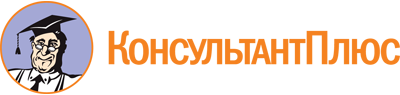 Приказ Министерства финансов Омской области от 29.12.2017 N 78
(ред. от 05.03.2024)
"Об утверждении типовой формы соглашения о предоставлении из областного бюджета субсидии некоммерческой организации, не являющейся государственным (муниципальным) учреждением"Документ предоставлен КонсультантПлюс

www.consultant.ru

Дата сохранения: 18.04.2024
 МИНИСТЕРСТВО ФИНАНСОВ ОМСКОЙ ОБЛАСТИПРИКАЗот 29 декабря 2017 г. N 78ОБ УТВЕРЖДЕНИИ ТИПОВОЙ ФОРМЫ СОГЛАШЕНИЯ О ПРЕДОСТАВЛЕНИИИЗ ОБЛАСТНОГО БЮДЖЕТА СУБСИДИИ НЕКОММЕРЧЕСКОЙ ОРГАНИЗАЦИИ,НЕ ЯВЛЯЮЩЕЙСЯ ГОСУДАРСТВЕННЫМ (МУНИЦИПАЛЬНЫМ) УЧРЕЖДЕНИЕМСписок изменяющих документов(в ред. Приказов Министерства финансов Омской области от 06.07.2018 N 47,от 13.04.2020 N 46, от 07.12.2020 N 140, от 29.03.2021 N 42,от 08.04.2022 N 43, от 26.06.2023 N 59, от 29.01.2024 N 11,от 05.03.2024 N 20)Список изменяющих документов(в ред. Приказов Министерства финансов Омской области от 06.07.2018 N 47,от 13.04.2020 N 46, от 07.12.2020 N 140, от 29.03.2021 N 42,от 08.04.2022 N 43, от 26.06.2023 N 59, от 29.01.2024 N 11,от 05.03.2024 N 20)Наименование Главного распорядителя средств областного бюджетаНаименование ПолучателяМесто нахождения: (юридический адрес)Место нахождения: (юридический адрес)Платежные реквизиты:Платежные реквизиты:Список изменяющих документов(в ред. Приказов Министерства финансов Омской области от 26.06.2023 N 59,от 05.03.2024 N 20)Кодыпо Сводному рееструНаименованиеПолучателяИНН <1>Наименование главногораспорядителя средствобластного бюджетапо Сводному рееструНаименование структурного элемента государственной программы Омской области (регионального проекта) <2>по БК <2>Вид документа(первичный - "0", уточненный - "1", "2", "3", "...") <3>Направление расходов <4>Направление расходов <4>Результат предоставления субсидииРезультат предоставления субсидииЕдиница измеренияЕдиница измеренияКод строкиПлановые значения результатов предоставления Субсидии по годам (срокам) реализации Соглашения <7>Плановые значения результатов предоставления Субсидии по годам (срокам) реализации Соглашения <7>Плановые значения результатов предоставления Субсидии по годам (срокам) реализации Соглашения <7>Плановые значения результатов предоставления Субсидии по годам (срокам) реализации Соглашения <7>Плановые значения результатов предоставления Субсидии по годам (срокам) реализации Соглашения <7>Плановые значения результатов предоставления Субсидии по годам (срокам) реализации Соглашения <7>Плановые значения результатов предоставления Субсидии по годам (срокам) реализации Соглашения <7>Плановые значения результатов предоставления Субсидии по годам (срокам) реализации Соглашения <7>наименованиекод по БКтип <5>наименование <6>наименованиекод по ОКЕИКод строкина __.__.20__на __.__.20__на __.__.20__на __.__.20__на __.__.20__на __.__.20__на __.__.20__на __.__.20__наименованиекод по БКтип <5>наименование <6>наименованиекод по ОКЕИКод строкис даты заключения Соглашенияиз них с начала текущего финансового годас даты заключения Соглашенияиз них с начала текущего финансового годас даты заключения Соглашенияиз них с начала текущего финансового годас даты заключения Соглашенияиз них с начала текущего финансового года1234567891011121314150100в том числе: <8>0200в том числе: <8>Руководитель(уполномоченное лицо) главного распорядителя средств областного бюджета(должность)(подпись)(инициалы, фамилия)Исполнитель(должность)(подпись)(инициалы, фамилия)"__" __________ 20__ года"__" __________ 20__ года"__" __________ 20__ года"__" __________ 20__ года"__" __________ 20__ года"__" __________ 20__ годаСписок изменяющих документов(в ред. Приказа Министерства финансов Омской области от 26.06.2023 N 59)КодыДатапо Сводному рееструНаименование ПолучателяИНН <2>Наименование главногораспорядителя средствобластного бюджетапо Сводному рееструНаименование структурного элемента государственной программы Омской области (регионального проекта) <3>по БК <3>Номер соглашения <4>Дата соглашения <4>Периодичность: квартальная, годоваяПериодичность: квартальная, годоваяЕдиница измерения: руб. (с точностью до второго знака после запятой)Единица измерения: руб. (с точностью до второго знака после запятой)по ОКЕИ383Наименование показателяКод строки <5>Код направления расходования СубсидииСуммаСуммаСуммаСуммаСуммаСуммаНаименование показателяКод строки <5>Код направления расходования Субсидииобъем выплатобъем выплатотклонение от планового значенияотклонение от планового значенияпричина отклоненияпричина отклоненияНаименование показателяКод строки <5>Код направления расходования Субсидиипо плану <6>фактическив абсолютных величинах (гр. 4 - гр. 5)в процентах ((гр. 5 / гр. 4) x 100%)коднаименование123456789Остаток Субсидии на начало года, всего: <7>0100в том числе:потребность в котором подтверждена0110xподлежащий возврату в областной бюджет0120Поступило средств, всего:0200xв том числе:из областного бюджета0210xвозврат средств по выплатам, произведенным в прошлых отчетных периодах (дебиторской задолженности прошлых лет)0220xиз них:возврат дебиторской задолженности прошлых лет, решение об использовании которой принято0221возврат дебиторской задолженности прошлых лет, решение об использовании которой не принято0222проценты по депозитам, предоставленным займам0230иные доходы в форме штрафов и пеней по обязательствам, источником финансового обеспечения которых являлись средства Субсидии0240Выплаты по расходам, всего:0300в том числе:выплаты заработной платы персоналу, всего0310из них:налог на доходы физических лиц0311выплаты персоналу0312взносы на обязательное социальное страхование <8>0320из них:иные выплаты физическим лицам <9>0330закупка работ и услуг, всего <10>:0340из них:оплата работ и услуг контрагентам0341из них:налог на добавленную стоимость <11>0342закупка непроизведенных активов, нематериальных активов, материальных запасов и основных средств, всего:0350из них:оплата работ и услуг контрагентам0351из них:налог на добавленную стоимость <11>0352уплата налогов, сборов и иных платежей в бюджеты бюджетной системы Российской Федерации, за исключением налога на добавленную стоимость и взносов на обязательное социальноестрахование, всего <12>:0360из них:предоставление средств иным юридическим лицам, индивидуальным предпринимателям, физическим лицам в форме гранта0370предоставление средств иным юридическим лицам в форме вклада в уставный (складочный) капитал юридического лица, в имущество юридического лица0380иные выплаты, всего:0390из них:Возвращено в областной бюджет, всего:0400xв том числе:израсходованных не по целевому назначению0410xв результате применения штрафных санкций0420xв сумме остатка Субсидии на начало года, потребность в которой не подтверждена0430в сумме возврата дебиторской задолженности прошлых лет, решение об использовании которой не принято0440Остаток Субсидии на конец отчетного периода, всего:0500xв том числе:требуется в направлении на те же цели0510xподлежит возврату в областной бюджет0520xСправочно: выплаты по расходам за счет процентов, полученных от размещения средств Субсидии на депозитах <13>0550xНаименование показателяКод строкиКод направления расходования СубсидииСуммаСуммаСуммаСуммаСуммаСуммаСуммаНаименование показателяКод строкиКод направления расходования Субсидииобъем принятых обязательствобъем принятых обязательствобъем принятых обязательствотклонение от планового значенияотклонение от планового значенияпричина отклоненияпричина отклоненияНаименование показателяКод строкиКод направления расходования Субсидиипо плану <6>фактическифактическив абсолютных величинах (гр. 4 - гр. 5)в процентах ((гр. 5 / гр. 4) x 100%)коднаименованиеНаименование показателяКод строкиКод направления расходования Субсидиипо плану <6>всего <15>из них подлежащих исполнению в текущем финансовом году <16>в абсолютных величинах (гр. 4 - гр. 5)в процентах ((гр. 5 / гр. 4) x 100%)коднаименование15345678910Объем обязательств, принятых в целях достижения результата предоставления Субсидии, всего: <17>0600в том числе:по выплатам заработной платы персоналу <18>0610по взносам на обязательное социальное страхование <19>0620по иным выплатам физическим лицам <20>0630по закупкам работ и услуг, всего: <21>0640из них:по закупкам непроизведенных активов, нематериальных активов, материальных запасов и основных средств, всего:0650из них:по уплате налогов, сборов и иных платежей в бюджеты бюджетной системы Российской Федерации, за исключением взносов на обязательное социальное страхование, всего:0660из них:по предоставлению средств иным юридическим лицам, индивидуальным предпринимателям, физическим лицам в форме гранта0670по предоставлению средств иным юридическим лицам в форме вклада в уставный (складочный) капитал юридического лица, в имущество юридического лица0680по иным выплатам, всего:0690из них:Наименование показателяКод строкиКод направления расходования СубсидииСуммаСуммаСуммаСуммаНаименование показателяКод строкиКод направления расходования Субсидииобъем размещенных на депозитах средствобъем размещенных на депозитах средствотклонение от планового значенияотклонение от планового значенияНаименование показателяКод строкиКод направления расходования Субсидииразрешенных к размещению по плану <6>фактическив абсолютных величинах(гр. 4 - гр. 5)в процентах((гр. 5 / гр. 4) x 100%)1234567Остаток средств Субсидии, размещенных на депозитных счетах на начало года0700xПоступило средств по депозитным договорам, размещенных на депозитах в прошлых отчетных периодах, всего:0710в том числе:возврат суммы депозита0711проценты по депозитам0712Перечислено на депозит в течение финансового года0720Возвращено с депозитного счета средств, размещенных в текущем финансовом году, всего:0730из них:средств Субсидии0731проценты, начисленные по депозитному договору0732Остаток средств Субсидии, размещенных на депозитных счетах на конец года0740xСправочно:среднедневной остаток средств на депозитном счете0750xсредний процент, предусмотренный договором депозитного счета0760xxxxНаименование показателяКод строкиКод направления расходования СубсидииСуммаСуммаСуммаСуммаСуммаСуммаНаименование показателяКод строкиКод направления расходования Субсидииобъем выплатобъем выплатотклонение от планового значенияотклонение от планового значенияпричина отклоненияпричина отклоненияНаименование показателяКод строкиКод направления расходования Субсидиипо плану <6>фактическив абсолютных величинах (гр. 4 - гр. 5)в процентах((гр. 5 / гр. 4) x 100%)коднаименование123456789Выплаты по расходам, всего:03000в том числе:выплаты заработной платы персоналу03100взносы на обязательное социальное страхование <8>03200иные выплаты физическим лицам <9>03300закупка работ и услуг, всего <10>:03400из них:закупка непроизведенных активов, нематериальных активов, материальных запасов и основных средств, всего:03500из них:уплата налогов, сборов и иных платежей в бюджеты бюджетной системы Российской Федерации, за исключением взносов на обязательное социальное страхование, всего:03600из них:иные выплаты, всего:03700из них:Справочно: выплаты по расходам за счет процентов, полученных от размещения средств Субсидии на депозитах <24>05500Процент от суммы Субсидии08000Ограничение, установленное Правилами предоставления субсидии, %08100xОграничение, установленное Правилами предоставления субсидии, руб.08200xРуководитель(уполномоченное лицо) Получателя(должность)(подпись)(инициалы, фамилия)Исполнитель(должность)(подпись)(инициалы, фамилия)"__" __________ 20__ года"__" __________ 20__ года"__" __________ 20__ года"__" __________ 20__ года"__" __________ 20__ года"__" __________ 20__ годаСписок изменяющих документов(в ред. Приказа Министерства финансов Омской области от 26.06.2023 N 59)КодыДатапо Сводному рееструНаименование ПолучателяИНН <1>Наименование главногораспорядителя средствобластного бюджетапо Сводному рееструНаименование структурного элемента государственной программы Омской области (регионального проекта) <2>по БК <2>Номер соглашения <3>Дата соглашения <3>Вид документа(первичный - "0", уточненный - "1", "2", "3", "...") <4>Периодичность: месячная, квартальная, годоваяПериодичность: месячная, квартальная, годоваяЕдиница измерения: руб. (с точностью до второго знака после запятой)Единица измерения: руб. (с точностью до второго знака после запятой)по ОКЕИ383Направление расходов <5>Направление расходов <5>Результат предоставления Субсидии <5>Результат предоставления Субсидии <5>Единица измерения <5>Единица измерения <5>Код строкиПлановые значения <6>Плановые значения <6>Размер Субсидии, предусмотренный Соглашением <7>Фактически достигнутые значенияФактически достигнутые значенияФактически достигнутые значенияФактически достигнутые значенияФактически достигнутые значенияФактически достигнутые значенияОбъем обязательств, принятых в целях достижения результатов предоставления СубсидииОбъем обязательств, принятых в целях достижения результатов предоставления СубсидииНеиспользованный объем финансового обеспечения (гр. 10 - гр. 17) <12>Направление расходов <5>Направление расходов <5>Результат предоставления Субсидии <5>Результат предоставления Субсидии <5>Единица измерения <5>Единица измерения <5>Код строкиПлановые значения <6>Плановые значения <6>Размер Субсидии, предусмотренный Соглашением <7>на отчетную дату <8>на отчетную дату <8>отклонение от планового значенияотклонение от планового значенияпричина отклонения <9>причина отклонения <9>Объем обязательств, принятых в целях достижения результатов предоставления СубсидииОбъем обязательств, принятых в целях достижения результатов предоставления СубсидииНеиспользованный объем финансового обеспечения (гр. 10 - гр. 17) <12>наименованиекод по БКтип результатанаименованиенаименованиекод по ОКЕИКод строкис даты заключения соглашенияиз них с начала текущего финансового годаРазмер Субсидии, предусмотренный Соглашением <7>с даты заключения Соглашенияиз них с начала текущего финансового годав абсолютных величинах (гр. 8 - гр. 11)в процентах ((гр. 13 / гр. 8) x 100%)коднаименованиеобязательств <10>денежных обязательств <11>Неиспользованный объем финансового обеспечения (гр. 10 - гр. 17) <12>123456789101112131415161718190100в том числе:0200в том числе:Всего:Всего:Всего:Всего:Всего:Всего:Всего:Всего:Всего:Всего:Всего:Всего:Всего:Руководитель(уполномоченное лицо) Получателя(должность)(подпись)(инициалы, фамилия)Исполнитель(должность)(подпись)(инициалы, фамилия)"__" __________ 20__ года"__" __________ 20__ года"__" __________ 20__ года"__" __________ 20__ года"__" __________ 20__ года"__" __________ 20__ годаНаименование показателяКод по бюджетной классификацииКОСГУСуммаСуммаНаименование показателяКод по бюджетной классификацииКОСГУс начала заключения Соглашенияиз них с начала текущего финансового года12345Объем Субсидии, направленный на достижение результатов <14>Объем Субсидии, направленный на достижение результатов <14>Объем Субсидии, потребность в котором не подтверждена <15>Объем Субсидии, потребность в котором не подтверждена <15>Объем Субсидии, подлежащий возврату в бюджет <16>Сумма штрафных санкций (пени), подлежащих перечислению в бюджет <17>Руководитель(уполномоченное лицо) главного распорядителя средств областного бюджета(должность)(подпись)(инициалы, фамилия)Исполнитель(должность)(подпись)(инициалы, фамилия)"__" __________ 20__ года"__" __________ 20__ года"__" __________ 20__ года"__" __________ 20__ года"__" __________ 20__ года"__" __________ 20__ годаСписок изменяющих документов(введено Приказом Министерства финансов Омской области от 26.06.2023 N 59;в ред. Приказа Министерства финансов Омской области от 29.01.2024 N 11)Кодыпо Сводному рееструНаименование ПолучателяИНН <1>Наименование главногораспорядителя средствобластного бюджетапо Сводному рееструНаименование структурногоэлемента государственнойпрограммы Омской области(регионального проекта) <2>по БК <2>Наименование Субсидиипо БК <3>Вид документа(первичный - "0", уточненный - "1", "2", "3", "...") <4>Результат предоставления Субсидии, контрольные точкиРезультат предоставления Субсидии, контрольные точкиРезультат предоставления Субсидии, контрольные точкиЕдиница измерения <8>Единица измерения <8>Плановое значение <8>Плановый срок достижения(дд.мм.гггг.) <9>наименование <5>код <6>тип <7>наименованиекод по ОКЕИПлановое значение <8>Плановый срок достижения(дд.мм.гггг.) <9>1234567Результат предоставления Субсидии 1:контрольная точка 1.1:Результат предоставления Субсидии 1:Результат предоставления Субсидии 2:контрольная точка 2.1:Результат предоставления Субсидии 2:--------------------------------<1> Заполняется в случае, если Получателем является физическое лицо.<2> Указывается в случае, если Субсидия предоставляется в целях достижения результатов (выполнения мероприятий) структурных элементов государственной программы Омской области (регионального проекта). В кодовой зоне указываются 4 и 5 разряды целевой статьи расходов областного бюджета.<3> Указывается наименование направления расходов целевой статьи расходов областного бюджета и соответствующий ему код (13 - 17 разряды кода классификации расходов областного бюджета).<4> При предоставлении уточненных значений указывается номер очередного внесения изменения в приложение (например, "1", "2", "...").<5> Указываются наименования результатов предоставления Субсидии, установленные в графе 4 приложения к соглашению, оформленному в соответствии с приложением N 1 к настоящей Типовой форме, и соответствующие им наименования контрольных точек.<6> Код результата предоставления Субсидии и контрольной точки формируется исходя из кодов, указанных в размещаемом на едином портале бюджетной системы Российской Федерации в информационно-телекоммуникационной сети "Интернет" реестре субсидий, формирование и ведение которого осуществляется Министерством финансов Российской Федерации в порядке, установленном в соответствии с подпунктом "е" пункта 2 общих требований к нормативным правовым актам, муниципальным правовым актам, регулирующим предоставление из бюджетов субъектов Российской Федерации, местных бюджетов субсидий, в том числе грантов в форме субсидий, юридическим лицам, индивидуальным предпринимателям, а также физическим лицам - производителям товаров, работ, услуг и проведение отборов получателей указанных субсидий, в том числе грантов в форме субсидий, утвержденных постановлением Правительства Российской Федерации от 25 октября 2023 года N 1782.<7> Указывается тип результата предоставления Субсидии, установленный в графе 3 приложения к соглашению, оформленному в соответствии с приложением N 1 к настоящей Типовой форме, и соответствующие указанному типу результата предоставления Субсидии типы контрольных точек определенных в приложении N 1 к Порядку проведения мониторинга достижения результатов предоставления субсидий, в том числе грантов в форме субсидий, юридическим лицам, индивидуальным предпринимателям, физическим лицам - производителям товаров, работ, услуг, утвержденному приказом Министерства финансов Российской Федерации от 29 сентября 2021 года N 138н.<8> Указывается плановое значение результата предоставления Субсидии, установленное в приложении к соглашению, оформленному в соответствии с приложением N 1 к настоящей Типовой форме, а также плановые значения контрольных точек в случае, если контрольные точки имеют измеримые в единицах значения.<9> Указывается срок достижения результата предоставления Субсидии, установленный в приложении к соглашению, оформленному в соответствии с приложением N 1 к настоящей Типовой форме, а также плановый срок достижения контрольных точек._______________Приложение N 5к типовой форме соглашения опредоставлении из областного бюджетасубсидии некоммерческой организации,не являющейся государственным(муниципальным) учреждениемСписок изменяющих документов(введено Приказом Министерства финансов Омской области от 26.06.2023 N 59)КодыДатапо Сводному рееструНаименование ПолучателяИНН <2>Наименование главногораспорядителя средствобластного бюджетапо Сводному рееструНаименование структурногоэлемента государственнойпрограммы Омской области(регионального проекта) <3>по БК <3>Наименование Субсидиипо БК <4>Номер соглашения <5>Дата соглашения <5>Вид документа(первичный - "0", уточненный - "1", "2", "3", "...") <6>Результат предоставления Субсидии, контрольные точки <7>Результат предоставления Субсидии, контрольные точки <7>Результат предоставления Субсидии, контрольные точки <7>Единица измерения <7>Единица измерения <7>ЗначениеЗначениеЗначениеСрок достижения(дд.мм.гггг.)Срок достижения(дд.мм.гггг.)Статус <13>Причина отклонения <14>наименованиекодтипнаименованиекод по ОКЕИплановое <8>фактическое <9>прогнозное <10>плановый <11>фактический (прогнозный) <12>Статус <13>Причина отклонения <14>123456789101112Результат предоставления Субсидии <15>контрольный точки отчетного периода <16>xв том числе:контрольные точки планового периода <17>xв том числе:Результат предоставления Субсидии <15>контрольный точки отчетного периода <16>xв том числе:контрольные точки планового периода <17>xв том числе:Руководитель(уполномоченное лицо) Получателя(должность)(подпись)(инициалы, фамилия)Исполнитель(должность)(инициалы, фамилия)(телефон)"__" __________ 20__ года"__" __________ 20__ года"__" __________ 20__ года"__" __________ 20__ года"__" __________ 20__ года"__" __________ 20__ годаСписок изменяющих документов(введено Приказом Министерства финансов Омской области от 07.12.2020 N 140;в ред. Приказа Министерства финансов Омской области от 29.01.2024 N 11)Список изменяющих документов(введено Приказом Министерства финансов Омской области от 07.12.2020 N 140;в ред. Приказа Министерства финансов Омской области от 29.01.2024 N 11)